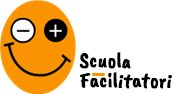 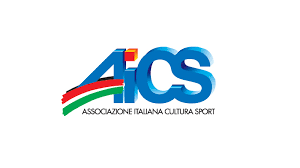 MODULO DI ADESIONE AL CIRCOLOSCUOLA FACILITATORI apsIl sottoscritto                                                                                               N° tessera ……………Cognome e Nome ……………………………………….. …………………………………………….Nato a ………………………………………………..Prov. ……………… il …………………………..Codice Fiscale …………………………………………………………………………………………….Indirizzo …………………………………………………………………………………………………….Città ………………………………………………. Cap …………………. Prov ………………………..E-mail ………………………………………………………………………………………………………..Avendo preso visione dello statuto, chiede di poter aderire all’associazione in qualità di socio ordinario. A tale scopo, dichiara di condividere gli obiettivi espressi nello statuto e di voler contribuire alla loro realizzazione. Il sottoscritto inoltre:a) si impegna nell’osservanza delle norme statutarie e delle disposizioni del consiglio direttivo;b) prende atto che l’adesione è subordinata all’accettazione della domanda da parte dell’organo statutario previsto dallo statuto;c) dichiara che in caso di accettazione quale socio ordinario verserà la quota associativa annuale secondo le modalità stabilite dal consiglio direttivo;d) in quanto socio avrà diritto ad essere iscritto nel libro dei soci e a partecipare alle attività associative e alle assemblee, ad eleggere le cariche sociali e ad essere eletto;e) è informato sulle coperture assicurative previste al rilascio della tessera.Data …………………………….                                Firma ………………………………………………PRESA VISIONE DELL’INFORMATIVA RESA AI SENSI DELL’ART. 13 DEL R.E. 2016/679CONSENSO AL TRATTAMENTO DEI DATI PERSONALI PER DETERMINATE FINALITÀ[x] in proprio[  ] quale genitore esercente la potestà genitoriale su mio/a figlio/a:...........................................................................................................................................................................DICHIAROdi aver ricevuto l’informativa sul trattamento dei dati personali di cui all’art. 13 del Regolamento Europeo 2016/679, in sede di:[  ] adesione all’Associazione[  ] tesseramento all’Aics – Associazione Italiana Cultura e Sport a cui l’Ass. Scuola Facilitatori è affiliata.Io sottoscritto, nella dichiara qualità di cui sopra,[  ] do il mio consenso         [  ] nego il mio consensoal trattamento dei dati personali per le finalità indicate al punto 2.2 lettera A dell'informativa fornitami, ovvero per l'invio tramite email, posta cartacea, sms o telefono, eventualmente conferiti, di comunicazioni inerenti l'attività statutaria e regolamentare da parte:[  ] dell'Associazione[  ] dell'AICS - Associazione Italiana Cultura Sport a cui l'Associazione è affiliataIo sottoscritto/a, nella dichiarata qualità di cui sopra,[  ] do il mio consenso	[  ] nego il mio consensoal trattamento dei dati personali per le finalità di marketing indicate al punto 2.2 lettera C dell'informativa fornitami, ovvero per l’invio tramite email di materiale pubblicitario e/o informativo da parte:[  ] dell'Associazione[  ] dell'AICS - Associazione Italiana Cultura Sport a cui l'Associazione è affiliata[  ] di soggetti terzi in relazione a convenzioni commerciali / sportiveGRAZIE.